                                                                                                                                                                                                                                                                                                                      Empowered Lives                                                                                                                                                                          Resilient Nations 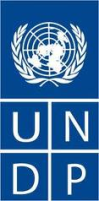 TERMS OF REFERENCEExpert on Demand (Czech-UNDP Trust Fund) - review of vulnerable group policies, legislation and government strategiesSUMMARY TABLEActivity: 			           Review of policies, legislation, government strategiesTitle Post:                                  	         Expert on Demand (Czech-UNDP Trust Fund)Beneficiary countries: 			KosovoExpected duration for the activity:     September - October 2014 Directly Report to:			Public Pulse Project Manager Responsible for the Project: 		Policy, Research, Gender and Communication Unit  1. BACKGROUND INFORMATION OF THE PROJECT1.1. General backgroundKosovo Government institutions did not show commitment to the implementation of strategies and legislation targeted to the vulnerable groups. Even though the existing legislation and mid-term strategies are in place, they failed to implement or functionalize them. Beside this fact, municipalities did not draw a financial budget regarding this important issue. As a result, vulnerable groups in Kosovo are left behind by central government and local institutions. Government approved this implementation of strategies and ignored it by making it non-functional. Roma, Ashkanli and Egyptian (RAE) communities, people with disabilities, extremely poor and social assistance groups as well as many other vulnerable groups are facing huge problems with this strategic implementation, even though the law is approved. Discrimination toward these groups should be changed into equal access for everyone and everywhere. Enormous percentage of un-educated, discriminated, social assistance people should be minimized by social inclusion. For addressing this concern, UNDP Kosovo, particularly its Policy, Research, Gender and Communication (PRGC) Unit considered that it is necessary to prioritize and work on the “capacity development of vulnerable group organizations for monitoring and evaluating strategies and legislation targeted to them”. Under this priority area, PRGC Unit intends to decrease vulnerability and human security risks that different vulnerable groups are facing. We believe that, this could be done through increasing vulnerable group’s capacities to monitor the implementation of the strategies and legislation targeted to them - as well as, through supporting the institutions to better implement exiting strategies and legislation targeted to vulnerable groups. After careful review of the vulnerable group strategies and legislation, a detailed project will be designed. The project will target vulnerable groups living in Kosovo as well as adequate, civil society organizations (CSO), ministries and municipalities that will help those groups in cooperation with UNDP. The project intends to provide professional advices to the vulnerable groups and CSO for monitoring the implementation of strategies and legislation targeted to them. Simultaneously, support central and local governments, on accomplishing their legal responsibilities vis-a-vis vulnerable groups as well as provide on-job trainings of both local and central level institutions, involved in the implementation of the existing strategies. Through this reinforcement, the frameworks will be expanded and redefined gradually, shifting the focus from approving the legislation and drafting of strategies - toward pro-active implementation. There are  many criteria for vulnerability; people with disabilities, refugees and IDPs, ethnic or religious minorities, old age populations’, single parents, former combatants etc. Even though not all of them are equally vulnerable and can equally benefit from the existing strategies and legislation; yet, we consider that at least the most affected ones will benefit from capacity development initiatives on monitoring and evaluation of the implementation of existing strategies and legislation targeted to them - which will be a major expected outcome of the project. The project is expected to have two major priority areas:Capacity development of local level and central government to deal with vulnerable groups through implementation of the existing strategies and legislation targeted to them Capacity development for vulnerable group organizations to monitor the implementation of strategies and legislation - through rising the level of awareness, regarding their rights as well as duties and responsibilities of the institutions vis-a-vis these groups. These are seen as intrinsically linked to the Governments’ commitments to meeting the Millennium Development Goals and social inclusion criteria for EU membership. Thus, addressing vulnerability by the project is strictly linked to the process of European Integration that represents the single most important developmental priority of Kosovo in the forthcoming period. For that purpose capacity of Good Governance Office and selected municipalities will be improved. Overall Objective:Reviews and evaluate the policies, legislation and government strategies targeted to the vulnerable groups in Kosovo. In addition, produce concrete recommendations and guidelines on; how identified gaps and problems of the implementation of existing legislation and strategies, could be addressed and solved through a detailed project document. Expected Outputs:Provide a detailed report which reviews and evaluates the policies, legislation and government strategies targeted to the vulnerable groups in KosovoProvide concrete recommendations and guidelines on; how identified gaps and problems of the implementation of existing legislation and strategies, could be addressed and solved through a detailed project document. 2. OBJECTIVES OF THE EXTERNAL EVALUATIONThe overall objective of the evaluation is to make an assessment on the policies, legislation and government strategies related to the vulnerable groups in Kosovo. Additionally, to investigate and evaluate the overall importance and demand for the implementation of existing policies among main stakeholders, Kosovo Government, International Organizations/Actors, donor community, CSO’s and media. The Expert on Demand will be expected to organize and facilitate meetings which should target Kosovo Government and its ministries, the NGO community, International Organizations working in Kosovo as well as other clients or potential implementers of these policies.He/she will be expected to write a report regarding the meetings held and overall feedback regarding the impact, importance, usefulness, and demand for the vulnerable group strategies and legislation. 3. ISSUES TO BE STUDIED Impact Assess the overall impact of the existing strategies for vulnerable groups on the ground, in the work of our main stakeholders, (Kosovo Government, International Organizations/Actors, donor community and CSO’s and media)b)     EfficiencyAssess whether the limited resources of the budget have been efficiently used to meet the results and contribute to the objectives of particular strategies and policies; Relevance Review the policies, legislation and government strategies related to the vulnerable groups in KosovoReview relevance vis-a-vis Government’s political and democratization related plans;Review how and the extent to which the existing strategies and legislation has influenced national level policymaking to produce and implement democratically fit policies related to the vulnerable groups in KosovoCritically appraise the cooperation, coordination and efficiencies achieved through the close cooperation of the Kosovo Government and other Public Institutions, and list any issues or processes requiring change or improvement;Map the similar and relevant activities implemented by others, with special emphasis on how different development partners implement same active measures using different methodologies and propose how such differences can be streamlined to improve overall impact by donor agencies. Make constructive comparison and any recommendations in terms of methodology used and implementation process in general. Assess potential areas for cooperation between agencies/institutions aiming at increasing impact in a cost effective way;Take into account the opinions of other driving forces concerned by the existing policies, legislation and strategies, beneficiaries, Government/Municipalities, NGO’s and vulnerable groups living in KosovoRecommendationsThe expert needs to make set of recommendations on how impact can be enhanced in future, including:Analyze from a strategic standpoint the opportunity cost of the potential Project, by adopting a forward-looking approach that seeks to compare the current implementation activities with those of similar actors and generating alternative options that the project should consider moving towards5. METHODOLOGYDesk PhaseUNDP will provide electronically the Expert on Demand with a maximum number of relevant documents. The expert will study the documents as a preparation for this assignment.Field visits Site visit will be organized with interviews (individual and group) to develop further intelligence on operations, management, decision-making and implementation arrangements in order to identify relevance of the topic. Field visits will additionally include interviews with Kosovo Government officials, Ministry of Labour and Social Welfare, different municipalities, vulnerable groups and both NGOs that deals with monitoring of legislation as well as other donor agencies involved in relevant area of work. ReportingBased on desk review and field visit the Expert on Demand will produce a meaningful and comprehensive report to the Policy, Research, Gender and Communication Unit. 6. SCOPE OF THE WORKIn the course of achieving this objective and delivering this output, the Expert on Demand will undertake: 1) Desk Phase Comprehensive desk review of various sources, relevant legislation, strategies, etc; 3) Field visits Fieldwork in Kosovo: discussions with key national and international interlocutors and stakeholders and UNDP;4) First Draft report Based on desk research and field visits, the evaluator will provide a draft report to UNDP. Comments will be provided within 5 working days. 5) Final report A final report will be prepared by the evaluator 10 days after the feedback.Report Structure;Executive summary Introduction Methodology Assessment Conclusions and RecommendationsThe report will be no more than 30 pages in length. Annexes may be added.Report will be made available in English.6. MANAGEMENT OF THE ASSIGNMENTThe overall responsibility for managing the Expert on Demand will be with the UNDP/Policy, Research, Gender and Communication Unit (PRGC). PRGC will provide support to the evaluator, such as providing the contacts of the key partners and will work closely with the Expert on Demand to provide required information.Evaluation: transparency and learningBearing in mind sensitivities, it is important that the Expert on Demand consider the review/evaluation as a learning and capacity building exercise in itself. They will provide feedback to all those who will contribute to the evaluation (UNDP, other stakeholders, Government/Ministries/Municipalities, etc). This may not necessarily entail detailed information meetings but sufficient for stakeholders to know that the project is for information sharing and local learning, not simply a bureaucratic/technical exercise associated with donor supported initiatives.One specialist will be contracted to work. The specialist will be totally independent and professionally capable to review the vulnerable group policies, legislation, government strategies etc Requirements for Expert on Demand University degree at the post-graduate/master level in social sciences is required with preference given to those with a background in Law;Minimum 5 years work experience in the evaluation and review of policies, legislation, government strategies etc Proven track record and experience in  evaluation of development measures will be considered an asset;Direct grassroots, experience in local development programmes; Excellent English language skills, both written and spoken; Good analytical and report writing skills;Good communication skills.Asset for evaluatorKnowledge, understanding, and experience of UNDP activities;8. INDICATIVE SCHEDULE Key deadlines are as follows:Desk Phase				September 2014				Fieldwork				September 2014Draft report				October 2014Final report				October 2014Remuneration will be subject to Czech-UNDP Trust Fund10.  REQUIRED DOCUMENTS FOR APPLICATION Interested candidates should provide the following:P11 formList of projects evaluatedRecent evaluation report7. EXPERTISE REQUIRED9. REMUNERATIONS